Église St Joseph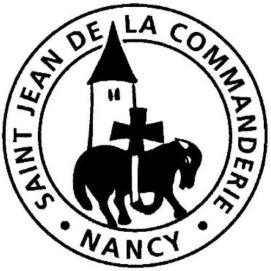 12 juillet 202015ème dimanche du Temps Ordinaire   ALe semeur sortit pour semerTandis qu’Isaïe rappelle que la terre est fécondée par les dons de Dieu, Jésus invite chacun à rester vigilant sur la qualité de sa terre pour permettre à la parole divine d’y fructifier pleinement. Aux yeux de Paul, cela se fera en recevant l’Esprit-Saint qui renouvelle nos vies.CHANT D’ENTRÉEPeuple de baptisésPeuple de baptisés, marche vers ta lumière ; le Christ est ressuscité ! Alléluia, Alléluia.1.	Approchons de la pierre inébranlable sur qui reposent les pierres vivantes ; tous ensemble, appuyés sur Jésus Christ, devenons bâtisseurs de son Église !2.	Approchons de la Vigne véritable qui porte fruit, pour la gloire du Père. Tous ensemble, greffés sur Jésus Christ, devenons vignerons de sa récolte !3.	Approchons de la Table où Dieu se livre par sa Parole et son Corps, sources vives. Tous ensemble, abreuvés du même Esprit, prenons force pour vivre dans ce monde !1ère Lecture : Is 55, 10-11En quelques mots, Isaïe rappelle qu’à l’image de la terre qui ne peut fructifier sans les intempéries, nos vies ont besoin de la puissance de la parole de Dieu pour se déployer pleinement.Psaume 64Tu visites la terre et tu l’abreuves. Seigneur, tu bénis les semailles.Tu visites la terre et tu l’abreuves,Tu la combles de richesses ;Les ruisseaux de Dieu regorgent d’eau :Tu prépares les moissons.Ainsi, tu prépares,Tu arroses les sillons ;Tu aplanis le sol, tu le détrempes sous les pluies,Tu bénis les semailles.Tu couronnes une année de bienfaits ;Sur ton passage, ruisselle l’abondance.Au désert, les pâturages ruissellent,Les collines débordent d’allégresse.Les herbages de parent de troupeauxEt les plaines se couvrent de blé.Tout exulte et chante !2ème Lecture : Rm 8, 18-23Avec St Paul, reconnaissons que nous ne sommes que des créatures inachevées, parties prenantes d’une Création toujours en gestation qui met son espérance dans le salut apporté par le Christ.Évangile : Mt 13, 1-23Alléluia. Alléluia.	La semence est la parole de Dieu ; le semeur est le Christ ;	Celui qui le trouve demeure pour toujours.Alléluia.PRIÈRE DES FIDÈLESFrères et sœurs, par sa parole, le Christ a semé son amour dans nos cœurs. Plein d’espérance, nous nous tournons vers lui pour présenter nos prières pour tous les hommes de la terre.Seigneur, par le souffle de ta parole, que ton Église puisse être vivifiée : que sa foi et son espérance fassent germer dans le cœur de tous les hommes l’élan et le désir de t’aimer. Seigneur, nous te prions. R/R/	Sur la terre des hommes, fais briller, Seigneur, ton amour !Seigneur, par le souffle de ta parole, que nos dirigeants puissent être éclairés : que leurs décisions répondent prioritairement aux besoins des plus petits et des plus fragiles pour construire un monde plus fraternel. Seigneur, nous te prions. R/Seigneur, par le souffle de ta parole, que nos frères souffrants puissent être consolés : qu’ils reprennent courage dans la prière et dans l’espérance de ton amour. Seigneur, nous te prions. R/Seigneur, par le souffle de ta parole, que la foi de notre communauté soit fortifiée : qu’elle témoigne de ton amour par son esprit de charité et d’ouverture dans le monde qui l’entoure. Seigneur, nous te prions. R/Seigneur, ton amour pour les hommes t’a conduit jusqu’à la mort ; vois leur désarroi et entends les prières qu’ils s’adressent. Par Jésus, le Christ, notre Seigneur. – Amen.COMMUNIONLa gloire de Dieu, notre PèreR/	La gloire de Dieu, notre Père, c’est que nous demeurions dans l’amour du Christ ;	La gloire de Dieu, notre Père, c’est que nous portions beaucoup de fruits !Tout sarment qui est en moi et qui donne déjà du fruit,Mon Père l’émondera pour qu’il en donne davantage. R/Un sarment ne peut pas porter de fruit s’il ne demeure sur la vigne :Vous non plus ne pourrez pas porter de fruit si vous ne demeurez en moi. R/Si quelqu’un demeure en moi et si je demeure en lui, il donnera beaucoup de fruit mais sans moi, vous ne pouvez rien faire. R/Ce n’est pas vous qui m’avez choisi, c’est moi qui vous ai choisis pour que vous portiez que vous donniez du fruit et que votre fruit demeure R/Pensez-y bien :s’il est bon d’écouterla Parole,il est bien meilleur encore de la mettreen pratique.Saint Augustin (354-430)